РЕШЕНИЕРассмотрев протест прокурора города Петропавловска-Камчатского
от 10.10.2017 № 7/42-2017 на Решение Городской Думы Петропавловск-Камчатского городского округа от 01.09.2015 № 348-нд «О порядке организации ритуальных услуг и содержания мест захоронения на территории Петропавловск-Камчатского городского округа» в части, в соответствии со статьями 18, 70 Регламента Городской Думы Петропавловск-Камчатского городского округа Городская Дума Петропавловск-Камчатского городского округаРЕШИЛА:1. Протест прокурора города Петропавловска-Камчатского от 10.10.2017                    № 7/42-2017 на Решение Городской Думы Петропавловск-Камчатского городского округа от 01.09.2015 № 348-нд «О порядке организации ритуальных услуг и содержания мест захоронения на территории Петропавловск-Камчатского городского округа» в части удовлетворить.2. Создать рабочую группу по разработке проекта решения о порядке организации ритуальных услуг и содержания мест захоронения на территории Петропавловск-Камчатского городского округа в следующем составе:3. Рабочей группе разработать указанный в пункте 2 настоящего решения проект решения и представить его председателю Городской Думы Петропавловск-Камчатского городского округа для внесения на рассмотрение очередной сессии Городской Думы Петропавловск-Камчатского городского округа.4. Председателю Городской Думы Петропавловск-Камчатского городского округа направить прокурору города Петропавловска-Камчатского сообщение
об итогах рассмотрения протеста прокурора города Петропавловска-Камчатского
от 10.10.2017 № 7/42-2017 на Решение Городской Думы Петропавловск-Камчатского городского округа от 01.09.2015 № 348-нд «О порядке организации ритуальных услуг и содержания мест захоронения на территории Петропавловск-Камчатского городского округа» в части.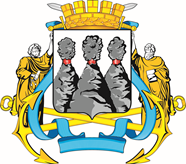 ГОРОДСКАЯ ДУМАПЕТРОПАВЛОВСК-КАМЧАТСКОГО ГОРОДСКОГО ОКРУГАот 30.10.2017 № 33-р2-я (внеочередная) сессияг. Петропавловск-КамчатскийО протесте прокурора города Петропавловска-Камчатского от 10.10.2017 № 7/42-2017 на Решение Городской Думы Петропавловск-Камчатского городского округа от 01.09.2015 № 348-нд «О порядке организации ритуальных услуг и содержания мест захоронения на территории Петропавловск-Камчатского городского округа» в части и о создании рабочей группы по разработке проекта решения о порядке организации ритуальных услуг и содержания мест захоронения на территории Петропавловск-Камчатского городского округапредседатель рабочей группы:председатель рабочей группы:председатель рабочей группы:Макаров Д.В. -руководитель Управления городского хозяйства администрации Петропавловск-Камчатского городского округа;заместитель председателя рабочей группы:заместитель председателя рабочей группы:заместитель председателя рабочей группы:Шеременко С.В.-заместитель руководителя Управления городского хозяйства администрации Петропавловск-Камчатского городского округа;секретарь рабочей группы: секретарь рабочей группы: секретарь рабочей группы: Болтенко Н.А.-главный специалист-эксперт организационно-правового отдела Управления городского хозяйства администрации Петропавловск-Камчатского городского округа;члены рабочей группы:члены рабочей группы:члены рабочей группы:Гаспарян А.А.-заместитель начальника правового отдела Управления делами администрации Петропавловск-Камчатского городского округа;Добуева О.Э.-советник юридического отдела аппарата Городской Думы Петропавловск-Камчатского городского округа;Ковальчук Е.В.-начальник организационно-правового отдела Управления городского хозяйства администрации Петропавловск-Камчатского городского округа;Пась О.П.-заместитель руководителя Управления архитектуры, градостроительства и земельных отношений администрации Петропавловск-Камчатского городского округа; Пономаренко О.А.-заместитель руководителя Управления архитектуры, градостроительства и земельных отношений администрации Петропавловск-Камчатского городского округа; Прудкий Д.А.-заместитель председателя Городской Думы Петропавловск-Камчатского городского округа – председатель Комитета по городскому и жилищно-коммунальному хозяйству; Санькович В.А.-начальник отдела благоустройства и природопользования Управления городского хозяйства администрации Петропавловск-Камчатского городского округа;Слободчиков Д.Н.-председатель Контрольно-счетной палаты Петропавловск-Камчатского городского округа;Тур Е.А. -заместитель руководителя Управления делами администрации Петропавловск-Камчатского городского округа;представитель прокуратуры города Петропавловска-Камчатского (по согласованию).представитель прокуратуры города Петропавловска-Камчатского (по согласованию).представитель прокуратуры города Петропавловска-Камчатского (по согласованию).Председатель Городской ДумыПетропавловск-Камчатскогогородского округаГ.В. Монахова